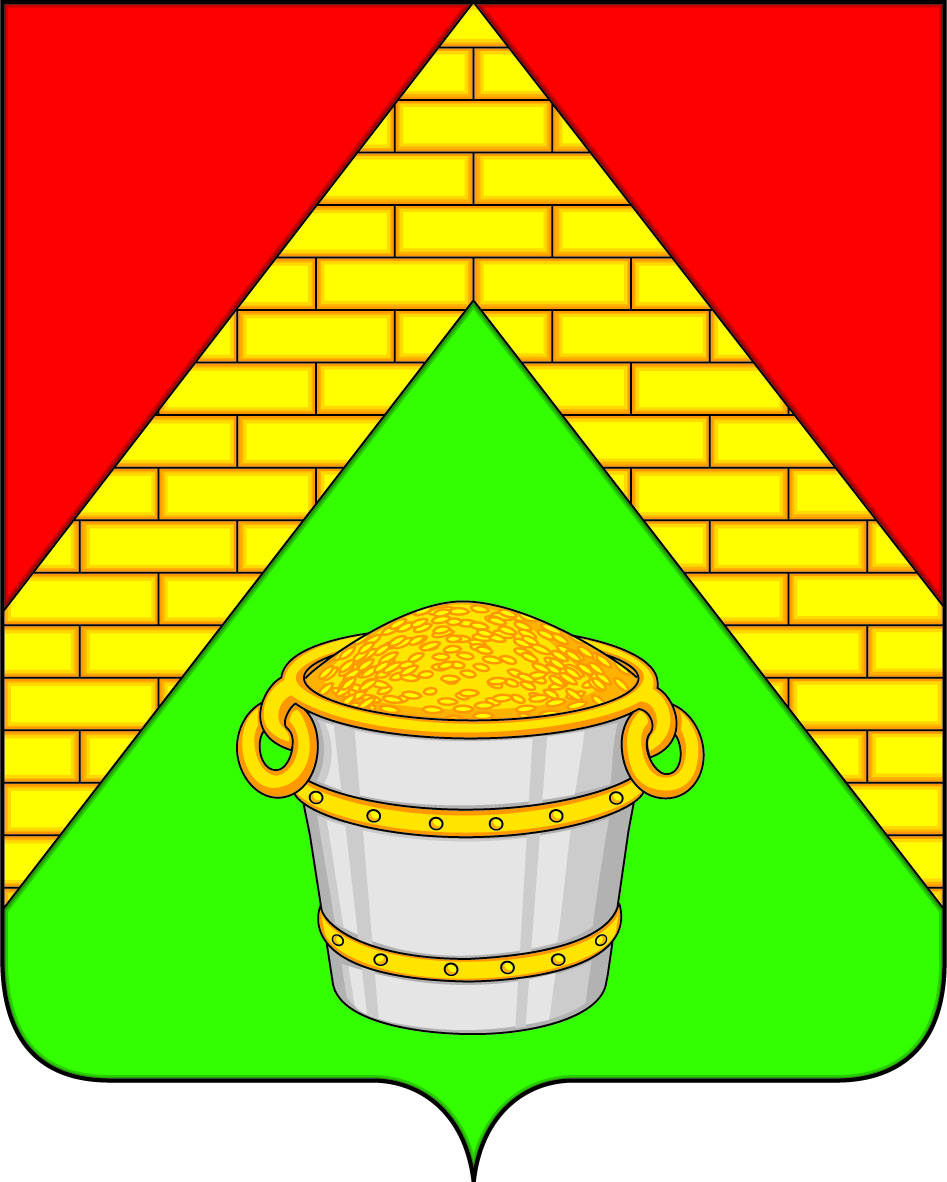 АДМИНИСТРАЦИЯ ЛАТНЕНСКОГО ГОРОДСКОГО ПОСЕЛЕНИЯСЕМИЛУКСКОГО  МУНИЦИПАЛЬНОГО РАЙОНАВОРОНЕЖСКОЙ  ОБЛАСТИУл. Школьная, 16 пос. Латная, 396950РАСПОРЯЖЕНИЕ10.10.2016 г. № 129-р            пос. Латная      Во исполнение вопроса III протокола заседания правительства Воронежской области от 20.01.2016 № 1       1. Утвердить прилагаемую технологическую схему предоставления муниципальной услуги администрацией Латненского городского поселения «Принятие документов, а также выдача решений о переводе или об отказе в переводе жилого помещения в нежилое помещение или нежилого помещения в жилое помещение».     2. Разместить технологическую схему предоставления муниципальной услуги администрацией Латненского городского поселения «Принятие документов, а также выдача решений о переводе или об отказе в переводе жилого помещения в нежилое помещение или нежилого помещения в жилое помещение». на официальном сайте администрации Латненского городского поселения в сети Интернет.     3. Контроль за исполнением настоящего распоряжения оставляю за собой. Глава администрации Латненского городского поселения                                                  А.В. БратякинПриложение 	к распоряжению администрации
	Латненского городского поселения
		от 10.10. 2016 г.  № 129-рТЕХНОЛОГИЧЕСКАЯ СХЕМАпредоставления муниципальной услуги«Принятие документов, а также выдача решений о переводе или об отказе в переводе жилого помещения в нежилое помещение или нежилого помещения в жилое помещение»Раздел 1. «Общие сведения о государственной (муниципальной) услуге»Раздел 2. «Общие сведения о «подуслугах»Раздел 3. «Сведения о заявителях «подуслуги»Раздел 4. «Документы, предоставляемые заявителем для получения «подуслуги»Раздел 5. «Документы и сведения, получаемые посредством межведомственного информационного взаимодействия»Раздел 6. «Результат «подуслуги»Раздел 7. «Технологические процессы предоставления «подуслуги»Раздел 8. «Особенности предоставления «подуслуги» в электронной форме»Приложение N 1к административному регламентуЛатненского городского поселенияФорма заявленияГлаве администрации Латненского городского  поселения(для физических лиц)от ____________________(Ф.И.О.)паспорт ___________________(серия, номер, кем, когда выдан)____________________________________________________ИНН______________________ОГРН (для ИП) ___________проживающего (ей) по адресу____________________________________________________контактный телефон ________(для юридических лиц)от _________________________(наименование, адрес)_____________________________________________ИНН_____________________ОГРН  ____________________контактный телефон ________Заявление на перевод нежилого помещения в жилое помещениеПрошу  Вас  рассмотреть  представленные документы  на  предмет перевода нежилого помещения в жилое, расположенного по адресу:________________________________________________________________для организации жилого помещения.К заявлению прилагаю следующие документы:1. Правоустанавливающие документы на переводимое помещение  (подлинники или засвидетельствованные в нотариальном порядке копии)_______________________________________________________________2. План переводимого помещения с его техническим описанием________________________________________________________________3. Поэтажный план дома, в котором находится переводимое помещение_______________________________________________________________4. Проект переустройства  и (или) перепланировки переводимого помещения по адресу: ______________________________________________________________________________________________________________________________5. Доверенность (оригинал и копия) N ______ от _____________С условиями и порядком перевода, а также с требованиями по использованию жилого помещения после перевода ознакомлен (ЖК РФ, законодательство о градостроительной деятельности)._________________________      ___________   "___" ___________ 20___ г.(Ф.И.О. Заявителя                                                 (подпись)или уполномоченного лица)Приложение N 2к административному регламентуЛатненского городского поселенияФорма заявленияГлаве администрации Латненского городского  поселения(для физических лиц)от ________________________(Ф.И.О.)паспорт ___________________(серия, номер, кем, когда выдан)____________________________________________________ИНН_____________________ОГРН (для ИП) ____________проживающего (ей) по адресу___________________________________________________контактный телефон ________(для юридических лиц)от _______________________(наименование, адрес)____________________________________________________ИНН_____________________ОГРН  ___________________контактный телефон _______Заявление на перевод жилого помещения в нежилое помещениеПрошу  Вас  рассмотреть  представленные документы  на  предмет перевода жилого помещения в нежилое помещение, расположенного по адресу:________________________________________________________________________________________________________________________________для организации ________________________________________________                                                  (офиса, магазина, и т.д.)К заявлению прилагаю следующие документы:1. Правоустанавливающие документы на переводимое помещение  (подлинникиили засвидетельствованные в нотариальном порядке копии)_______________________________________________________________2. Технический паспорт на переводимое жилое помещение_______________________________________________________________________________________________________________________________3. Поэтажный план дома, в котором находится переводимое помещение_______________________________________________________________4. Проект переустройства  и (или) перепланировки переводимого помещенияпо адресу: _____________________________________________________5. Доверенность (оригинал и копия) N _______ от ________________С  условиями   и  порядком  перевода,   а  также   с  требованиями   по использованию  нежилого  помещения   после  перевода  ознакомлен   (ЖК  РФ, законодательство о градостроительной деятельности).Переводимая  в нежилой фонд квартира  не  обременена правами каких-либо лиц, в ней никто не зарегистрирован и не проживает._________________________      ___________   "___" ___________ 20___ г.(Ф.И.О. Заявителя                                                         (подпись)или уполномоченного лица)Об утверждении технологической схемы предоставления муниципальной услуги администрацией Латненского городского поселения «Принятие документов, а также выдача решений о переводе или об отказе в переводе жилого помещения в нежилое помещение или нежилого помещения в жилое помещение»№ п/пПараметрЗначение параметра/состояние1.Наименование органа, предоставляющего услугуАдминистрация Латненского городского поселения Семилукского муниципального района Воронежской области2.Номер услуги в федеральном реестре36401000100004491063.Полное наименование услуги«Принятие документов, а также выдача решений о переводе или об отказе в переводе жилого помещения в нежилое помещение или нежилого помещения в жилое помещение»4.Краткое наименование услуги«Принятие документов, а также выдача решений о переводе или об отказе в переводе жилого помещения в нежилое помещение или нежилого помещения в жилое помещение»5.Административный регламент предоставления услугипостановление администрации Латненского городского поселения Семилукского муниципального района Воронежской области от 22.01.2015 г. №  27 «Об утверждении административного регламента администрации Латненского городского поселения по предоставлению муниципальной услуги «Принятие документов, а также выдача решений о переводе или об отказе в переводе жилого помещения в нежилое помещение или нежилого помещения в жилое помещение»6.Перечень «подуслуг»«Принятие документов, а также выдача решений о переводе или об отказе в переводе жилого помещения в нежилое помещение или нежилого помещения в жилое помещение»7.Способы оценки качества предоставления услугиТелефонная связь, портал гос.услуг, официальный сайт администрации, личное обращениеСрок предоставления
 в зависимости от условийСрок предоставления
 в зависимости от условийОснования отказа 
в приеме документовОснования отказа в предоставлении «подуслуги»Основания приостановления предоставления «подуслуги»Срок приостановления предоставления «подуслуги»Плата за предоставление «подуслуги»Плата за предоставление «подуслуги»Плата за предоставление «подуслуги»Способ обращения за получением «подуслуги»Способ получения результатата «подуслуги»при подаче заявления 
по месту жительства (месту нахождения 
юр. лица)при подаче заявления 
не по месту жительства (по месту обращения)Основания отказа 
в приеме документовОснования отказа в предоставлении «подуслуги»Основания приостановления предоставления «подуслуги»Срок приостановления предоставления «подуслуги»наличие платы (государственной пошлины)реквизиты нормативного правового акта, являющегося основанием для взимания платы (государственной пошлины)КБК для 
взимания платы (государственной пошлины),
 в том числе 
через МФЦСпособ обращения за получением «подуслуги»Способ получения результатата «подуслуги»12345678910111. Принятие документов, а также выдача решений о переводе или об отказе в переводе жилого помещения в нежилое помещение или нежилого помещения в жилое помещение»1. Принятие документов, а также выдача решений о переводе или об отказе в переводе жилого помещения в нежилое помещение или нежилого помещения в жилое помещение»1. Принятие документов, а также выдача решений о переводе или об отказе в переводе жилого помещения в нежилое помещение или нежилого помещения в жилое помещение»1. Принятие документов, а также выдача решений о переводе или об отказе в переводе жилого помещения в нежилое помещение или нежилого помещения в жилое помещение»1. Принятие документов, а также выдача решений о переводе или об отказе в переводе жилого помещения в нежилое помещение или нежилого помещения в жилое помещение»1. Принятие документов, а также выдача решений о переводе или об отказе в переводе жилого помещения в нежилое помещение или нежилого помещения в жилое помещение»1. Принятие документов, а также выдача решений о переводе или об отказе в переводе жилого помещения в нежилое помещение или нежилого помещения в жилое помещение»1. Принятие документов, а также выдача решений о переводе или об отказе в переводе жилого помещения в нежилое помещение или нежилого помещения в жилое помещение»1. Принятие документов, а также выдача решений о переводе или об отказе в переводе жилого помещения в нежилое помещение или нежилого помещения в жилое помещение»1. Принятие документов, а также выдача решений о переводе или об отказе в переводе жилого помещения в нежилое помещение или нежилого помещения в жилое помещение»1. Принятие документов, а также выдача решений о переводе или об отказе в переводе жилого помещения в нежилое помещение или нежилого помещения в жилое помещение» не должен превышать 45 календарных дней со дня представления заявления не должен превышать 45 календарных дней со дня представления заявления- предоставление Заявителем документов, содержащих противоречивые сведения;- заявление подано лицом, не уполномоченным совершать такого рода действия.1. Непредставление указанных в п. 2.6.1 настоящего Административного регламента документов.2. Представление документов в ненадлежащий орган.3. Несоблюдение условий перевода жилых помещений в нежилые помещения:- доступ к переводимому помещению невозможен без использования помещений, обеспечивающих доступ к жилым помещениям, или отсутствует техническая возможность оборудовать такой доступ к данному помещению;- переводимое помещение является частью жилого помещения либо используется собственником данного помещения или иным гражданином в качестве места постоянного проживания;- право собственности на переводимое помещение обременено правами каких-либо лиц;- переводимое помещение расположено выше первого этажа, а помещения, расположенные непосредственно под квартирой, переводимой в нежилое помещение, являются жилыми.нетнетне предусмотренонетнет1. Лично2. Через уполномоченного представителя3. Через МФЦ 4. По почте;5. Электронно1. Лично2. Через уполномоченного представителя3. Через МФЦ 4. По почте;5. Электронно2. Принятие документов, а также выдача решений о переводе или об отказе в переводе жилого помещения в нежилое помещение или нежилого помещения в жилое помещение»2. Принятие документов, а также выдача решений о переводе или об отказе в переводе жилого помещения в нежилое помещение или нежилого помещения в жилое помещение»2. Принятие документов, а также выдача решений о переводе или об отказе в переводе жилого помещения в нежилое помещение или нежилого помещения в жилое помещение»2. Принятие документов, а также выдача решений о переводе или об отказе в переводе жилого помещения в нежилое помещение или нежилого помещения в жилое помещение»2. Принятие документов, а также выдача решений о переводе или об отказе в переводе жилого помещения в нежилое помещение или нежилого помещения в жилое помещение»2. Принятие документов, а также выдача решений о переводе или об отказе в переводе жилого помещения в нежилое помещение или нежилого помещения в жилое помещение»2. Принятие документов, а также выдача решений о переводе или об отказе в переводе жилого помещения в нежилое помещение или нежилого помещения в жилое помещение»2. Принятие документов, а также выдача решений о переводе или об отказе в переводе жилого помещения в нежилое помещение или нежилого помещения в жилое помещение»2. Принятие документов, а также выдача решений о переводе или об отказе в переводе жилого помещения в нежилое помещение или нежилого помещения в жилое помещение»2. Принятие документов, а также выдача решений о переводе или об отказе в переводе жилого помещения в нежилое помещение или нежилого помещения в жилое помещение»2. Принятие документов, а также выдача решений о переводе или об отказе в переводе жилого помещения в нежилое помещение или нежилого помещения в жилое помещение» не должен превышать 45 календарных дней со дня представления заявления не должен превышать 45 календарных дней со дня представления заявления- предоставление Заявителем документов, содержащих противоречивые сведения;- заявление подано лицом, не уполномоченным совершать такого рода действия.1. Непредставление указанных в п. 2.6.1 настоящего Административного регламента документов.2. Представление документов в ненадлежащий орган.3. Несоблюдение условий перевода жилых помещений в нежилые помещения:- доступ к переводимому помещению невозможен без использования помещений, обеспечивающих доступ к жилым помещениям, или отсутствует техническая возможность оборудовать такой доступ к данному помещению;- переводимое помещение является частью жилого помещения либо используется собственником данного помещения или иным гражданином в качестве места постоянного проживания;- право собственности на переводимое помещение обременено правами каких-либо лиц;- переводимое помещение расположено выше первого этажа, а помещения, расположенные непосредственно под квартирой, переводимой в нежилое помещение, являются жилыми.нетнетне предусмотренонетнет1. Лично2. Через уполномоченного представителя3. Через МФЦ 4. По почте;5. Электронно1. Лично2. Через уполномоченного представителя3. Через МФЦ 4. По почте;5. Электронно№ 
п/пКатегории лиц, 
имеющих право на 
получение «подуслуги»Документ, подтверждающий правомочие заявителя соответствующей категории на получение «подуслуги»Установленные 
требования 
к документу, подтверждающему правомочие заявителя соответствующей категории на 
получение «подуслуги»Наличие возможности подачи заявления 
на предоставление «подуслуги» представителями заявителяИсчерпывающий перечень лиц, имеющих право на подачу заявления от имени заявителяНаименование документа, подтверждающего право подачи заявления от имени заявителяУстановленные требования 
к документу, подтверждающему право подачи заявления от имени заявителя12345678Подуслуга № 1Подуслуга № 1Подуслуга № 1Подуслуга № 1Подуслуга № 1Подуслуга № 1Подуслуга № 1Подуслуга № 11физические лица, собственники соответствующего помещения или уполномоченные ими лица;паспорт- должен отвечать требованиям РФ предъявляемых к данному виду документа;
- должен быть действительным на срок обращения за предоставлением услугиимеетсядееспособное физическое лицодоверенность- быть действительным на момент подачи заявления;- отвечать требованиям РФ предъявляемых к данному виду документа2юридические лицаучредительные документы- должен отвечать требованиям РФ предъявляемых к данному виду документа;
имеетсядееспособное физическое лицодоверенность- быть действительным на момент подачи заявления;- отвечать требованиям РФ предъявляемых к данному виду документа№
 п/пКатегория 
документаНаименования документов, 
которые предоставляет заявитель 
для получения «подуслуги»Количество необходимых экземпляров документа с указанием подлинник/копияУсловие предоставления документаУстановленные требования 
к документуФорма (шаблон) документаОбразец документа/заполнение документа12345678Подуслуга № 1Подуслуга № 1Подуслуга № 1Подуслуга № 1Подуслуга № 1Подуслуга № 1Подуслуга № 1Подуслуга № 11Заявление о предоставлении услугиЗаявление о перевод жилого помещения в нежилое помещение или нежилого помещения в жилое помещение1 экз. оригиналнетЗаявление по форме указанной в приложении.Сведения, указанные в заявлении подтверждаются подписью лица подавшего заявление, с указанием даты подачи заявления.прилож. № 1, № 2прилож. № 1, № 22Документ удостоверяющий личность заявителя или его представителякопия паспорта1 экз. копиянетсоответствовать требованиям установленным законодательством РФ3Документ, подтверждающий полномочия представителя заявителя1. Доверенность1 экз. подлинник или копия, заверенная в установленном порядкенетсоответствовать требованиям установленным законодательством РФ4Согласие на обработку персональных данных заявителя;заявление1 экз. Подлинникнетсоответствовать требованиям установленным законодательством РФ5Правоустанавливающие документы на переводимое помещение;договор1 экз. Подлинник или копия, заверенная в установленном порядкенесоответствовать требованиям установленным законодательством РФ6план переводимого помещения с его техническим описаниемтехнический паспорт1 экз. Подлинник или копия, заверенная в установленном порядкенесоответствовать требованиям установленным законодательством РФ7поэтажный план дома, в котором находится переводимое помещениеплан1 экз. подлинникнесоответствовать требованиям установленным законодательством РФ8подготовленный и оформленный в установленном порядке проект переустройства и (или) перепланировки переводимого помещения (в случае, если переустройство и (или) перепланировка требуются для обеспечения использования такого помещения в качестве жилого или нежилого помещения).план1 экз. подлинникнесоответствовать требованиям установленным законодательством РФ2. Подуслуга № 22. Подуслуга № 22. Подуслуга № 22. Подуслуга № 22. Подуслуга № 22. Подуслуга № 22. Подуслуга № 22. Подуслуга № 21Заявление о предоставлении услугизаявление о предварительном согласовании предоставления земельного участка1 экз. оригиналнетЗаявление по форме указанной в приложении.Сведения, указанные в заявлении подтверждаются подписью лица подавшего заявление, с указанием даты подачи заявления.прилож. № 1,№ 2прилож. № 1, № 22Документ, удостоверяющий личность заявителя или его представителяКопия паспорта1экз. копиянетСоответствовать требованиям установленным законодательством РФ3Документ, подтверждающий полномочия представителя заявителя1. Доверенность1 экз. подлинник или копия, заверенная в установленном порядкенетсоответствовать требованиям установленным законодательством РФДокумент, подтверждающий полномочия представителя заявителя2. Учредительные документы1 экэ. копия, заверенная в установленном порядкенетсоответствовать требованиям установленным законодательством РФ4Согласие на обработку персональных данных заявителя;заявление1 экз. Подлинникнетсоответствовать требованиям установленным законодательством РФ5Правоустанавливающие документы на переводимое помещение;договор1 экз. Подлинник или копия, заверенная в установленном порядкенесоответствовать требованиям установленным законодательством РФ6план переводимого помещения с его техническим описаниемтехнический паспорт1 экз. Подлинник или копия, заверенная в установленном порядкенесоответствовать требованиям установленным законодательством РФ7поэтажный план дома, в котором находится переводимое помещениеплан1 экз. подлинникнесоответствовать требованиям установленным законодательством РФ8подготовленный и оформленный в установленном порядке проект переустройства и (или) перепланировки переводимого помещения (в случае, если переустройство и (или) перепланировка требуются для обеспечения использования такого помещения в качестве жилого или нежилого помещения).план1 экз. подлинникнесоответствовать требованиям установленным законодательством РФРеквизиты актуальной технологической карты межведомственного взаимодействияНаименование запрашиваемого документа (сведения)Перечень 
и состав сведений, запрашиваемых 
в рамках межведомственного информационного взаимодействияНаименование 
органа 
(организации), направляющего(ей) межведомственный запросНаименование 
органа 
(организации), 
в адрес которого(ой) направляется межведомственный запросSID электронного сервиса/ наименование вида сведенийСрок 
осуществления межведомственного информационного взаимодействияФормы (шаблоны) межведомственного запроса и ответа на межведомственный запросОбразцы
 заполнения форм межведомственного запроса и ответа на межведомственный запрос 1234567891. Подуслуга № 11. Подуслуга № 11. Подуслуга № 11. Подуслуга № 11. Подуслуга № 11. Подуслуга № 11. Подуслуга № 11. Подуслуга № 11. Подуслуга № 11. Кадастровый паспорт земельного участка- кадастровый номер;- адрес;- площадь- наименование объектаАдминистрация Латненского городского поселения Семилукского муниципального района Воронежской областиФилиал ФГБУ «Федеральная кадастровая Палата Россреестра» по Воронежской областиSID00035641 день-направление запроса;5 дней – направление ответа на запрос.2. Выписка из Единого государственного реестра прав на недвижимое имущество и сделок с ним (далее ЕГРП) о правах на земельный участок или уведомление об отсутствии в ЕГРП сведений о зарегистрированных правах на земельный участок- кадастровый номер;- адрес;- площадь- наименование объекта;- сведения о собственнике.Администрация Латненского городского поселения Семилукского муниципального района Воронежской областиФилиал ФГБУ «Федеральная кадастровая Палата Россреестра» по Воронежской областиSID00035641 день-направление запроса;5 дней – направление ответа на запрос.3. Выписка из Единого государственного реестра прав на недвижимое имущество и сделок с ним (далее ЕГРП) о правах на земельный участок или уведомление об отсутствии в ЕГРП сведений о зарегистрированных правах на указанные здания, строения, сооружения- кадастровый номер;- адрес;- площадь- наименование объекта;- сведения о собственнике.Администрация Латненского городского поселения Семилукского муниципального района Воронежской областиФилиал ФГБУ «Федеральная кадастровая Палата Россреестра» по Воронежской областиSID00035641 день-направление запроса;5 дней – направление ответа на запрос.4. План переводимого помещения с его техническим описанием (в случае, если это помещение является жилым - технический паспорт этого помещения);- описаниеАдминистрация Латненского городского поселения Семилукского муниципального района Воронежской областиБТИSID00035641 день-направление запроса;5 дней – направление ответа на запрос.5. Заключение органа по охране памятников архитектуры, истории и культуры о допустимости проведения переустройства и (или) перепланировки жилого помещения, если такое жилое помещение или дом, в котором оно находится, является памятником архитектуры, истории или культуры.- описание зданияАдминистрация Латненского городского поселения Семилукского муниципального района Воронежской области. Комитет государственной охраны культурного наследия;SID00035641 день-направление запроса;5 дней – направление ответа на запрос.2. Подуслуга № 22. Подуслуга № 22. Подуслуга № 22. Подуслуга № 22. Подуслуга № 22. Подуслуга № 22. Подуслуга № 22. Подуслуга № 22. Подуслуга № 21. Кадастровый паспорт земельного участка-кадастровый номер;-адрес;-площадь;-наименование объекта.Администрация Латненского городского поселения Семилукского муниципального района Воронежской областиФилиал ФГБУ «Федеральная кадастровая Палата Россреестра» по Воронежской областиSID00035641 день-направление запроса;5 дней – направление ответа на запрос.2. Выписка из Единого государственного реестра прав на недвижимое имущество и сделок с ним (далее ЕГРП) о правах на земельный участок или уведомление об отсутствии в ЕГРП сведений о зарегистрированных правах на земельный участок- кадастровый номер;- адрес;- площадь- наименование объекта;- сведения о собственнике.Администрация Латненского городского поселения Семилукского муниципального района Воронежской областиФилиал ФГБУ «Федеральная кадастровая Палата Россреестра» по Воронежской областиSID00035641 день-направление запроса;5 дней – направление ответа на запрос.3. Выписка из Единого государственного реестра прав на недвижимое имущество и сделок с ним (далее ЕГРП) о правах на земельный участок или уведомление об отсутствии в ЕГРП сведений о зарегистрированных правах на указанные здания, строения, сооружения- кадастровый номер;- адрес;- площадь- наименование объекта;- сведения о собственнике.Администрация Латненского городского поселения Семилукского муниципального района Воронежской областиФилиал ФГБУ «Федеральная кадастровая Палата Россреестра» по Воронежской областиSID00035641 день-направление запроса;5 дней – направление ответа на запрос.4. Выписка из Единого государственного реестра юридических лиц- наименование;-организационно-правовая форма;-юридический адрес;-ИНН-ОГРНАдминистрация Латненского городского поселения Семилукского муниципального района Воронежской областиФНС РоссииSID00035641 день-направление запроса;5 дней – направление ответа на запрос.5. Выписка из Единого государственного реестра индивидуальных предпринимателей (в случае, если заявитель является индивидуальным предпринимателем)- наименование;-организационно-правовая форма;-юридический адрес;-ИНН-ОГРНАдминистрация Латненского городского поселения Семилукского муниципального района Воронежской областиФНС РоссииSID00035641 день-направление запроса;5 дней – направление ответа на запрос.4. План переводимого помещения с его техническим описанием (в случае, если это помещение является жилым - технический паспорт этого помещения);- описаниеАдминистрация Латненского городского поселения Семилукского муниципального района Воронежской областиБТИSID00035641 день-направление запроса;5 дней – направление ответа на запрос.5. Заключение органа по охране памятников архитектуры, истории и культуры о допустимости проведения переустройства и (или) перепланировки жилого помещения, если такое жилое помещение или дом, в котором оно находится, является памятником архитектуры, истории или культуры.- описание зданияАдминистрация Латненского городского поселения Семилукского муниципального района Воронежской области. Комитет государственной охраны культурного наследия;SID00035641 день-направление запроса;5 дней – направление ответа на запрос.№ п/пДокумент/
документы, 
являющийся (иеся) результатом 
«подуслуги»Требования 
к документу/
документам, 
являющемуся (ихся) результатом
 «подуслуги»Характеристика 
результата 
«подуслуги»
(положительный/
отрицательный)Форма документа/
документов, являющегося (ихся) результатом «подуслуги»Образец документа/
документов, являющегося (ихся) результатом «подуслуги»Способы получения результата «подуслуги»Срок хранения невостребованных
 заявителем результатов «подуслуги»Срок хранения невостребованных
 заявителем результатов «подуслуги»№ п/пДокумент/
документы, 
являющийся (иеся) результатом 
«подуслуги»Требования 
к документу/
документам, 
являющемуся (ихся) результатом
 «подуслуги»Характеристика 
результата 
«подуслуги»
(положительный/
отрицательный)Форма документа/
документов, являющегося (ихся) результатом «подуслуги»Образец документа/
документов, являющегося (ихся) результатом «подуслуги»Способы получения результата «подуслуги»в органев МФЦ123456789Подуслуга № 1Подуслуга № 1Подуслуга № 1Подуслуга № 1Подуслуга № 1Подуслуга № 1Подуслуга № 1Подуслуга № 1Подуслуга № 11Распоряжение о переводеПодписывается главой, и регистрируетсяположительныйписьменная-по почте;-через полномочного представителя;-через МФЦпостоянно1 год2Распоряжение об отказе в переводеПодписывается главой, и регистрируетсяотрицательныйписьменная-по почте;-через полномочного представителя;-через МФЦпостоянно1 год2. Подуслуга № 22. Подуслуга № 22. Подуслуга № 22. Подуслуга № 22. Подуслуга № 22. Подуслуга № 22. Подуслуга № 22. Подуслуга № 22. Подуслуга № 21Распоряжение о переводеПодписывается главой, и регистрируетсяположительныйписьменная-по почте;-через полномочного представителя;-через МФЦпостоянно1 год2Распоряжение об отказе в переводеПодписывается главой, и регистрируетсяотрицательныйписьменная-по почте;-через полномочного представителя;-через МФЦпостоянно1 год№ п/пНаименование процедуры 
процессаОсобенности исполнения процедуры процессаСроки исполнения процедуры (процесса)Исполнитель процедуры процессаРесурсы, необходимые 
для выполнения процедуры процессаФормы документов, необходимые для выполнения процедуры процесса1234567Подуслуга № 1Подуслуга № 1Подуслуга № 1Подуслуга № 1Подуслуга № 1Подуслуга № 1Подуслуга № 11Прием и регистрация заявление и прилагаемых к нему документов-проверка документа, удостоверяющего личность заявителя;- проверка комплектности документов, правильности оформления и содержаний представленных документах, соответствия сведений, содержащихся в разных документа;-сверка данных представленных документов с данными, указанными в заявлении;-сличение копий с подлинниками документа, заверение копии документов;-регистрация поданного заявления;-подготовка и выдача расписки о приеме заявления с документами;-информирование заявителя о сроках предоставления муниципальной услуги;-передача заявления с документами в администрацию Латненского городского поселения (при обращении заявителя в УА МФЦ)1 деньответственно лицоАвтоматизированное рабочее местонет2Проверка заявления и прилагаемых к нему документов на соответствие установленным требованиям- проверка комплектности документов, правильности оформления и содержания представленных документов, соответствия сведений, содержащих в разных документах33 дняответственно лицоАвтоматизированное рабочее местонет3Рассмотрение представленных документов, в том числе истребование документов (сведений) в рамках межведомственного взаимодействия- рассмотрение заявления и представленных документов и принятие решения о предоставлении муниципальной услуги;33 дняответственно лицоАвтоматизированное рабочее местонет4Подготовка - проекта распоряжения о переводе- проекта распоряжения администрации об отказе в переводе- подготовка проекта распоряжения администрации о переводе;- подготовка проекта постановления администрации об отказе в предварительном согласовании предоставления земельного участка;- подписание постановления главой и регистрация;10 днейответственно лицоАвтоматизированное рабочее местонет5Направление (выдача) заявителю распоряжения администрации о переводе- предоставление распоряжения заявителю указанным им способом.3 дняответственно лицоАвтоматизированное рабочее местонет2. Подуслуга № 22. Подуслуга № 22. Подуслуга № 22. Подуслуга № 22. Подуслуга № 22. Подуслуга № 22. Подуслуга № 21Прием и регистрация заявление и прилагаемых к нему документов-проверка документа, удостоверяющего личность заявителя;- проверка комплектности документов, правильности оформления и содержаний представленных документах, соответствия сведений, содержащихся в разных документа;-сверка данных представленных документов с данными, указанными в заявлении;-сличение копий с подлинниками документа, заверение копии документов;-регистрация поданного заявления;-подготовка и выдача расписки о приеме заявления с документами;-информирование заявителя о сроках предоставления муниципальной услуги;-передача заявления с документами в администрацию Латненского городского поселения (при обращении заявителя в УА МФЦ)1 деньответственно лицоАвтоматизированное рабочее местонет2Проверка заявления и прилагаемых к нему документов на соответствие установленным требованиям- проверка комплектности документов, правильности оформления и содержания представленных документов, соответствия сведений, содержащих в разных документах33 дняответственно лицоАвтоматизированное рабочее местонет3Рассмотрение представленных документов, в том числе истребование документов (сведений) в рамках межведомственного взаимодействия- рассмотрение заявления и представленных документов и принятие решения о предоставлении муниципальной услуги;33 дняответственно лицоАвтоматизированное рабочее местонет4Подготовка - проекта распоряжения о переводе- проекта распоряжения администрации об отказе в переводе- подготовка проекта распоряжения администрации о переводе;- подготовка проекта постановления администрации об отказе в предварительном согласовании предоставления земельного участка;- подписание постановления главой и регистрация;10 днейответственно лицоАвтоматизированное рабочее местонет5Направление (выдача) заявителю распоряжения администрации о переводе- предоставление распоряжения заявителю указанным им способом.3 дняответственно лицоАвтоматизированное рабочее местонетСпособ 
получения 
заявителем 
информации о
 сроках и порядке предоставления 
«подуслуги»Способ записи
 на прием в орган, 
МФЦ для подачи
запроса
о предоставлении «подуслуги»Способ формирования запроса
 о предоставлении «подуслуги»Способ приема и регистрации органом, предоставляющим услугу, запроса о предоставлении
«подуслуги» и иных документов, необходимых для предоставления «подуслуги»Способ оплаты государственной пошлины 
за предоставление «подуслуги» и уплаты 
иных платежей, 
взимаемых в соответствии 
с законодательством Российской ФедерацииСпособ получения 
сведений о ходе 
выполнения запроса 
о предоставлении 
«подуслуги»Способ подачи жалобы 
на нарушение порядка предоставления «подуслуги» 
и досудебного (внесудебного) обжалования решений и действий (бездействия) органа в процессе получения «подуслуги»1234567Подуслуга №1					Подуслуга №1					Подуслуга №1					Подуслуга №1					Подуслуга №1					Подуслуга №1					официальный сайты: - администрации www.latadmin.ru-  АУ «МФЦ» в сети Интернет: mfc.vrn.ru.официальный сайты: - администрации www.latadmin.ru-  АУ «МФЦ» в сети Интернет: mfc.vrn.ruНе требуется предоставление заявителем документов на бумажном носителеофициальный сайты: - администрации www.latadmin.ru-  АУ «МФЦ» в сети Интернет: mfc.vrn.ruофициальный сайт администрации в сети Интернет www.latadmin.ruофициальный сайт - администрации в сети Интернет www.latadmin.ru